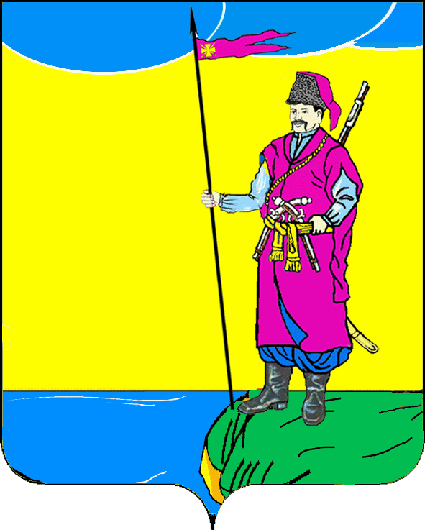 СоветПластуновского сельского поселенияДинского районаРЕШЕНИЕот 07.10.2021 г.									№ 120-36/4станица ПластуновскаяО вступлении Олейник Сергея Константиновича в должностьглавы Пластуновского сельского поселения Динского районаНа основании решения территориальной избирательной комиссии Динская от 23 сентября 2021 года №31/435 «О регистрации избранного главы Пластуновского сельского поселения Динского района» и пункта 6 статьи 31 Устава Пластуновского сельского поселения Динского района, Совет Пластуновского сельского поселения Динского района р е ш и л:Считать 7 октября 2021 года – датой вступления Олейник Сергея Константиновича в должность главы Пластуновского сельского поселения Динского района в связи с его избранием.Официально опубликовать настоящее решение в районной газете «Трибуна» и на официальном сайте администрации Пластуновского сельского поселения Динского района plastunovskoe.ru в информационно-телекоммуникационной сети «Интернет».Решение вступает в силу со дня его подписания.Председатель СоветаПластуновского сельского поселенияДинского района								      М.Г.Кулиш